ИНФОРМАЦИОННОЕ СООБЩЕНИЕ 	09 сентября 2022 года в 15-00 час. в Шилинском сельском доме культуры по инициативе сельского Совета депутатов проводятся публичные слушания по вопросу: «О внесении изменений в Устав Шилинского сельсовета Сухобузимского района Красноярского края». Для ознакомления с вопросом, выносимым на публичные слушания, публикуется проект решения Шилинского сельского Совета депутатов и Порядок учёта предложений по проекту Устава, проекту муниципального правового акта о внесении изменений и дополнений в Устав Шилинского сельсовета, порядок участия граждан в его обсуждении. С проектом правового акта и другими материалами по тематике слушаний можно ознакомиться в администрации Шилинского сельсовета (каб 5).С предложениями обращаться в администрацию Шилинского сельсовета: Красноярский край, Сухобузимский район, с. Шила, ул. Ленина, 75 и по телефону 8(39199) 34-2-83                           Администрация Шилинского сельсовета 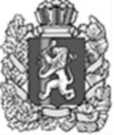 КРАСНОЯРСКИЙ КРАЙ СУХОБУЗИМСКИЙ РАЙОНШИЛИНСКИЙ СЕЛЬСКИЙ СОВЕТ ДЕПУТАТОВРЕШЕНИЕ__________2021 года                              с.Шила                    	           № проектО внесении изменений в Устав Шилинского сельсовета Сухобузимского районаВ целях приведения Устава Шилинского сельсовета Сухобузимского района Красноярского края в соответствие с требованиями федерального и краевого законодательства, руководствуясь Уставом Шилинского сельсовета Сухобузимского района Красноярского края, Шилинский сельский Совет депутатов РЕШИЛ:1. Внести в Устав Шилинского сельсовета Сухобузимского района Красноярского края следующие изменения:1.1. пункт 8 статьи 5 после слова «актов» дополнить словами «, соглашений, заключаемых между органами местного самоуправления», дополнить словами «, если иное не предусмотрено самим актом, настоящим Уставом или действующим законодательством»;1.2. в подпункте 2 пункта 1 статьи 7 слово «установление» заменить словом «введение»;1.3. в статье 9:- в наименовании слово «сельского» заменить словом «местного»;- в пункте 1 слова «Сельский Совет депутатов» заменить словами «Шилинский сельский Совет депутатов (далее по тексту Устава также – Совет депутатов, Совет, сельский Совет депутатов, сельский Совет)»;1.4. в абзаце первом статьи 10 слово «наделяются» заменить словом «обладают»;1.5. пункт 1 статьи 17 дополнить подпунктами 15, 16 следующего содержания:«15) вправе требовать созыва внеочередного заседания Совета депутатов;16) обеспечивает осуществление органами местного самоуправления полномочий по решению вопросов местного значения и отдельных государственных полномочий, переданных органам местного самоуправления федеральными законами и законами Красноярского края.»;1.6. в пункте 1 статьи 21 слова «(далее – сельский Совет, Совет депутатов)» исключить;1.7. в пункте 4 статьи 22 слова «, подписывает Решения Совета депутатов» исключить;1.8. в пункте 1 статьи 27:- в подпункте 3 слово «установление» заменить словом «введение», слова «федеральными законами и законами края» заменить словами «законодательством Российской Федерации о налогах и сборах»;- подпункт 9, начинающийся со слов «9) контроль за деятельностью…», исключить;1.9. в пункте 5 статьи 28 слово «администрации» исключить;1.10. в пункте 9 статьи 29 слова «об установлении» заменить словами «о введении»;1.11. подпункт 2 пункта 1 статьи 30 после слова «не менее» дополнить словом «чем»;1.12. главу 6 исключить;1.13. в статье 38:- в абзаце первом пункта 1 слово «сельсовета» исключить;- в пункте 4 слова «, главы сельсовета» исключить;- пункт 6 после слова «официальному» дополнить словом «опубликованию»;1.14. статью 40 изложить в следующей редакции:«Статья 40. Правотворческая инициатива граждан1. С правотворческой инициативой может выступить инициативная группа граждан, обладающих избирательным правом, в порядке, установленном нормативным правовым актом Совета депутатов.Минимальная численность инициативной группы граждан устанавливается нормативным решением Совета депутатов и не может превышать 3 процента от числа жителей поселений, обладающих избирательным правом.2. Проект муниципального правового акта, внесенный в порядке реализации правотворческой инициативы граждан, подлежит обязательному рассмотрению органом местного самоуправления или должностным лицом местного самоуправления поселений, к компетенции которых относится принятие соответствующего акта, в течение трех месяцев со дня внесения.3. Для осуществления правотворческой инициативы регистрации инициативной группы не требуется.4. Мотивированное решение, принятое по результатам рассмотрения проекта муниципального правового акта, внесенного в порядке реализации правотворческой инициативы граждан, должно быть официально в письменной форме доведено до сведения внесшей его инициативной группы граждан.»;1.15. пункт 4 статьи 43 после слова «По» дополнить словом «проектам»;1.16. в статье 44.4:- пункт 2.5 пункта 2 исключить;- дополнить пунктом 3 следующего содержания:«3. Органы ТОС могут выдвигать инициативный проект в качестве инициаторов проекта.»;1.17. в пункте 2 статьи 48 слова «, внутригородского района, внутригородской территории города федерального значения, муниципального округа, городского округа либо расположенного на межселенной территории в границах муниципального района» исключить;1.18. пункт 1 статьи 49 дополнить абзацем следующего содержания:«документах, определяющих цели национального развития Российской Федерации и направления деятельности органов публичной власти по их достижению.»;1.19. в статье 55:- абзац первый пункта 1 изложить в следующей редакции:«1. Лицу, замещающему муниципальную должность на постоянной основе, устанавливаются следующие гарантии:»;- подпункт 1.4 изложить в следующей редакции:«1.4) получение в установленном порядке информации и материалов, необходимых для исполнения полномочий, право внеочередного приема должностными лицами местного самоуправления сельсовета;»;1.20. в пункте 1 статьи 56:- абзац первый подпункта 3 изложить в следующей редакции:«3) получение в установленном порядке информации и материалов, необходимых для исполнения полномочий;»;- дополнить подпунктами 4,5 следующего содержания:«4) возмещение расходов, связанных со служебной командировкой, а также с дополнительным профессиональным образованием;5) дополнительное профессиональное образование с сохранением на этот период замещаемой должности.»;1.21. в абзаце первом статьи 57 слово «законодательством» заменить словами «федеральными законами»;1.22. в статье 62 слова «вносить глава сельсовета, глава сельсовета» заменить словами «вносить глава сельсовета», слова «группа депутатов численностью не менее четырех человек» заменить словами «депутаты Совета депутатов», слово «народной» исключить, дополнить словами «органы ТОС».2. Контроль за исполнением настоящего решения возложить на комиссию по правовым и экономическим вопросам на председателя Герасименко О.А.3. Глава Шилинского сельсовета обязан опубликовать зарегистрированное настоящее Решение в течение семи дней со дня поступления из Управления Министерства юстиции Российской Федерации по Красноярскому краю уведомления о включении сведений о настоящем решении в государственный реестр уставов муниципальных образований Красноярского края.4. Настоящее Решение вступает в силу со дня официального опубликования в «Вестник органов местного самоуправления Шилинского сельсовета».КРАСНОЯРСКИЙ  КРАЙ СУХОБУЗИМСКИЙ РАЙОНШИЛИНСКИЙ  СЕЛЬСКИЙ  СОВЕТ ДЕПУТАТОВРЕШЕНИЕ29 ноября .      			с.Шила   	                                 № 100О Порядке  учета предложенийпо проекту Устава, проекту муниципального правового акта о внесении измененийи дополнений в Устав Шилинского сельсоветаСухобузимского района Красноярского края.Порядке  участия граждан в его обсуждении На основании статьи 44 Федерального закона от 06.10.03 г. № 131-ФЗ «Об общих принципах организации местного самоуправления в Российской Федерации», статьи 63 Устава Шилинского сельсовета Сухобузимского района Красноярского края РЕШИЛ:1. Принять  Порядок  учета предложений  по проекту Устава, проекту муниципального правового акта о внесении изменений и дополнений в Устав Шилинского сельсовета Сухобузимского района Красноярского края,  порядок участия граждан в его обсуждении согласно приложению 1.2.Решение вступает в силу со дня, следующего за днем его официального опубликования в газете «Вестнике органов местного самоуправления Шилинского сельсовета». Председатель сельского Совета депутатов                                                 З.М.ЗвереваГлава Шилинского                                             сельсовета                                                              А.В.Боженков      Приложение 1      к решению Шилинского                                                                           сельского Совета депутатов                                                                           № 100 от 29.11.2013 ПОРЯДОК УЧЕТА ПРЕДЛОЖЕНИЙ ПО ПРОЕКТУ УСТАВА, ПРОЕКТУ МУНИЦИПАЛЬНОГО ПРАВОВОГО АКТА О ВНЕСЕНИИ ИЗМЕНЕНИЙ И ДОПОЛНЕНИЙ В УСТАВ МУНИЦИПАЛЬНОГО ОБРАЗОВАНИЯ, ПОРЯДОК  УЧАСТИЯ ГРАЖДАН В ЕГО ОБСУЖДЕНИИНастоящий порядок разработан в соответствии с требованиями статьи 44 Федерального закона от 6 октября 2003 года № 131-ФЗ «Об общих принципах организации местного самоуправления в Российской Федерации» и регулирует  порядок учета предложений  по проекту Устава, проекту муниципального правового акта о внесении изменений и дополнений в Устав Шилинского сельсовета Сухобузимского района Красноярского края,  порядок участия граждан в его обсуждении (далее по тексту - проект Устава, проект изменений в Устав, Порядок).1. Общие положения1.1. Предложения об изменениях и дополнениях к опубликованному проекту Устава, проекту изменений в Устав могут вноситься:1) гражданами, проживающими на территории МО Шилинский сельсовет, в порядке индивидуальных или коллективных обращений;2) общественными объединениями;3) органами территориального общественного самоуправления.1.2. Население муниципального образования вправе участвовать в обсуждении опубликованного проекта Устава либо проекта изменений в Устав в иных формах, не противоречащих действующему законодательству.1.3. Предложения об изменениях и дополнениях к проекту Устава, проекту изменений и дополнений в Устав, излагаются в протоколах, решениях, обращениях и т.п. и в письменном виде передаются в комиссию по подготовке проекта Устава, проекта изменений и дополнений в Устав (далее по тексту - комиссия), созданную при органе местного самоуправления. Комиссия,  ведущая учет предложений по проекту Устава, проекту изменений и дополнений в Устав формируется Советом депутатов Шилинского сельского Совета депутатов на срок установленный представительным органом.1.4. Предложения об изменениях и дополнениях к проекту Устава, проекту изменений в Устав должны быть внесены в комиссию в течение 20 дней с момента опубликования проекта соответствующего документа.2. Организация обсуждения проекта Устава, проекта изменений  и дополнений в  Устав2.1. Обсуждение гражданами проекта Устава, проекта изменений и дополнений в Устав может проводиться в виде опубликования (обнародования) мнений, предложений, коллективных и индивидуальных обращений жителей муниципального образования, заявлений общественных объединений, а также в виде дискуссий, "круглых столов", обзоров писем читателей, иных формах, не противоречащих законодательству.2.2. Граждане в праве участвовать в публичных слушаниях по проекту Устава, проекту изменений и дополнений  в Устав в соответствии с принятым положением о проведении публичных слушаний в МО Шилинский сельсовет 2.3. Должностные лица органов местного самоуправления обязаны обеспечить разъяснение населению проекта Устава либо изменений и дополнений в Устав в соответствии с действующим законодательством.3. Порядок рассмотрения поступивших предложенийоб изменениях и дополнениях к проекту Устава,проекту изменений в Устав3.1. Все поступившие в комиссию предложения об изменениях и дополнениях к проекту Устава, проекту изменений в Устав подлежат регистрации.3.2. Предложения об изменениях и дополнениях к проекту Устава, проекту изменений в Устав должны соответствовать действующему на территории Российской Федерации законодательству.3.3. Предложения об изменениях и дополнениях к проекту Устава, проекту изменений в Устав, внесенные с нарушением сроков, предусмотренных настоящим Порядком, по решению комиссии могут быть оставлены без рассмотрения.3.4. Поступившие предложения об изменениях и дополнениях к проекту Устава, проекту изменений в Устав предварительно изучаются членами комиссии и специалистами, привлекаемыми указанной комиссией для работы над подготовкой проекта соответствующего документа.При необходимости привлеченные специалисты представляют свои заключения в письменной форме.4. Порядок учета предложений по проекту Устава,проекту изменений в Устав4.1. По итогам изучения, анализа и обобщения поступивших предложений об изменениях и дополнениях к проекту Устава, проекту изменений в Устав комиссия в течение пяти дней со дня истечения срока приема указанных предложений составляет заключение.4.2. Заключение комиссии на внесенные предложения об изменениях и дополнениях к проекту Устава, проекту изменений в Устав должно содержать следующие положения:1) общее количество поступивших предложений об изменениях и дополнениях к проекту Устава, проекту изменений в Устав;2) количество поступивших предложений об изменениях и дополнениях к проекту Устава, проекту изменений в Устав, оставленных в соответствии с настоящим Положением без рассмотрения;3) отклоненные предложения об изменениях и дополнениях к проекту Устава, проекту изменений в Устав ввиду несоответствия требованиям настоящего Положения;4) предложения об изменениях и дополнениях к проекту Устава, проекту изменений в Устав, рекомендуемые комиссией к отклонению;5) предложения об изменениях и дополнениях к проекту Устава, проекту изменений в Устав, рекомендуемые комиссией для внесения в текст проекта соответствующего документа.4.3. Комиссия представляет в Шилинский сельский Совет депутатов свое заключение с приложением всех поступивших предложений об изменениях и дополнениях к проекту Устава, проекту изменений в Устав и заключений, указанных в пункте 4.4 настоящего Положения.4.4. Шилинский сельский Совет депутатов рассматривает заключение комиссии в порядке, установленном регламентом Шилинского сельского Совета депутатов.ВЕСТНИК ОРГАНОВ МЕСТНОГОСАМОУПРАВЛЕНИЯШИЛИНСКОГОГАЗЕТА                           СЕЛЬСОВЕТА             № 24РАСПРОСТРАНЯЕТСЯ                                                                      26 августа БЕСПЛАТНО                                                                                       2022 годаПредседатель Шилинскогосельского Совета депутатов___________Т.А.КарповаГлава Шилинского сельсовета _____________Е.М.ШпирукВЕСТНИК ОРГАНОВ МЕСТНОГО САМОУПРАВЛЕНИЯ ШИЛИНСКОГО СЕЛЬСОВЕТАУЧРЕДИТЕЛИ:Администрация Шилинского сельсовета и Шилинский сельский Совет депутатов ИНН 2435002222Ответственный за выпуск:Е.Н.Коломейцева,Зам. главы администрацииОтпечатана в Администрации Шилинского сельсовета, 663051, Красноярский край, Сухобузимский район, с. Шила, ул. Ленина 75,ИНН 2435002222,Тираж 900 экз.